Pocatello Trap Club RV Reservation and Payment Form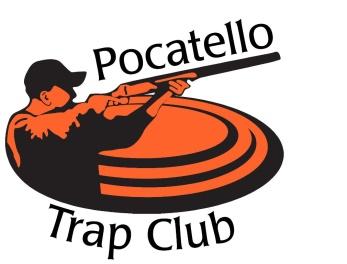        The Pocatello Trap Club hosts several shoots each year.Please use this form to submit your RV reservation(s) and payment(s).Please fill out a separate form for each shoot.Pocatello Trap Club has 68 RV spots. (24) 50 amp grass spots, (34) 30 amp grass spots, & ( 10 ) 30 amp gravel spotsAll spots with power and water hookups. We ask that if you have a generator, bring it just in case.Daily fee is $20.00**Dry Camp spots are Free and at a first come/first serve basis. Generators are allowed.  Water is available to fill tanks with hose at the club house.**Make Your RV Reservation Now!! (Please print legible)Name: __________________________________________________________________Mailing Address:__________________________________________________________Phone #:________________________________________Email address:____________________________________________________________Number of nights: _________  Which Shoot:________________________Length of RV:_________________    How many onboard A/C units: _________**Sites will be assigned based on the above & size of RV. Spaces will be assigned prior to each shoot; site map will be posted on clubhouse doors prior to bigger shoots i.e. State and Gun Shoots.**Please mail checks to:	Pocatello Trap Club   Attn: RV Reservations 		P.O. Box 2091     Pocatello, Idaho 83206Credit/Debit Card	Card Number: _____________/____________/_____________/____________Visa or MasterCard	Expiration:      Month/Year      _______/_______                 CVV: _______Address w/zip code: _____________________________________Name on card:__________________________________________________________________Signature:______________________________________________ Amt. to Charge:$__________Please note: Payment early for each shoot will Guarantee you have a reserved spot, refunds given up to 2 weeks prior to each shoot if needed. No carry overs to following year if no show.  This will ensure that the RV Wait list is reduced down for bigger shoots (State and Gun Shoot) and can be filled.Contact ptc@pocatellotrapclub.com for your RV questions or needs.